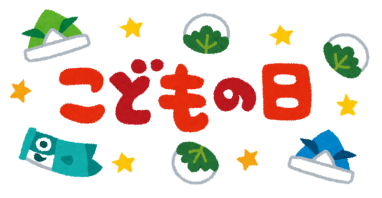 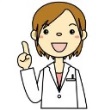 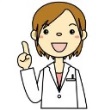 こどものって？こどものは「の」といいます。もともとは、のがでにすることをうでした。ではのもめた、どもみんなのことをうです。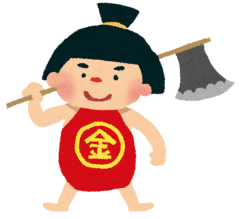 こどもののべ～たけのこ～こどもののべ～かしわもち～　つうしん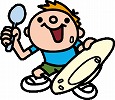 